Publicado en Mallorca el 15/02/2018 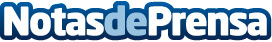 Casas vacacionales y casas rurales en Mallorca por Mallorca House RentMallorca House Rent es una empresa especializada en la gestión y alquiler de casas vacacionales en Mallorca. Comercializan más de 100 casas rurales y chalets en MallorcaDatos de contacto:Mallorca House Rent S.L.+34 971 824914Nota de prensa publicada en: https://www.notasdeprensa.es/casas-vacacionales-y-casas-rurales-en-mallorca_1 Categorias: Baleares Entretenimiento Turismo Consumo http://www.notasdeprensa.es